★するもの：ストロー２・コップ（なんでも）★り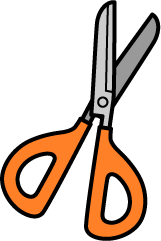 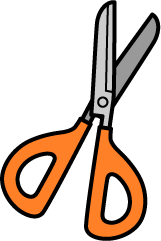 　①　ストローの１：２のところにれをれる。　　※らないようにをつけてね！　②　もうのストローをにる。③　にったどちらかのストローを、タテにってく。　④　のストローをくき、のからにれる。　⑤　コップにをれ、ストローのをれて　　　をりまげる。できあがり！★あそび：をにして、のストローにいきりをきこむ。　　　　　　きりをすとにじができます。やってみよう！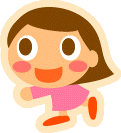 　　　　　　※れたに、でやってね。